1 Μαρτίου 2022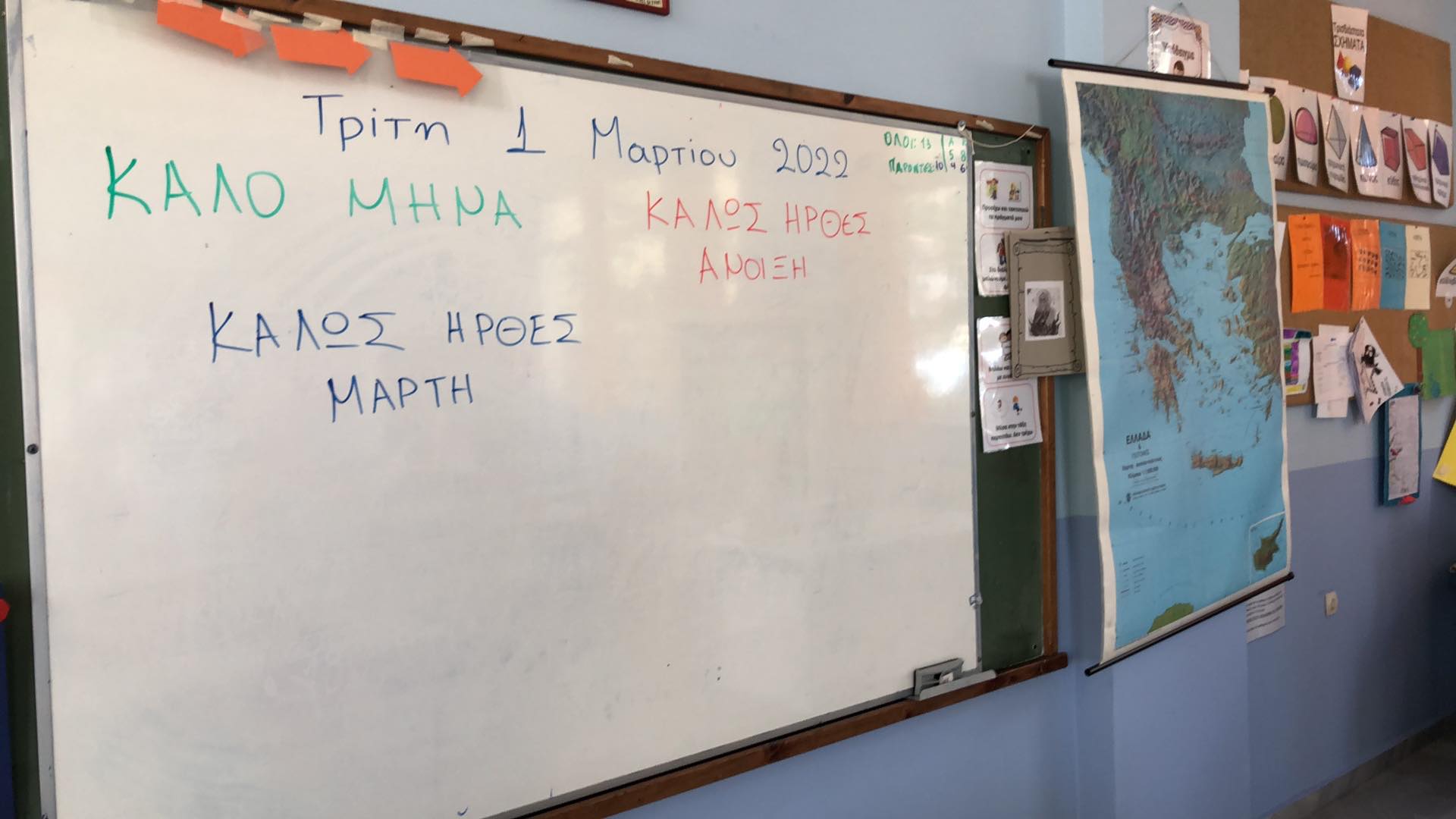 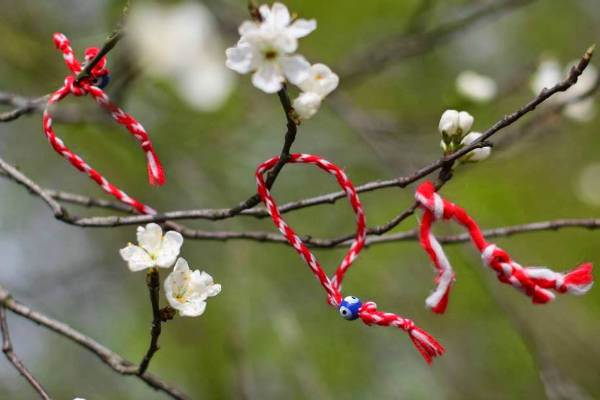 Υπεύθυνη εκπαιδευτικός Ε2: Σαραντινούδη ΜαρίαΒασικό έθιμο είναι το μαρτάκι, το βραχιολάκι με την άσπρη και την κόκκινη κλωστή. Ας μάθουμε κάποιες χρήσιμες πληροφορίες .             Οι αρχαίοι Έλληνες φορούσαν «Μάρτη» και μάλιστα οι κοπέλες στόλιζαν με «Μάρτη» και   το άγαλμα της Αθηνάς. Ο Παυσανίας λέει πως την πρόληψη αυτή την είχαν πάρει από τους Αιγυπτίους. Όταν τελείωνε ο μήνας έπλεναν την κόκκινη κλωστή στον Ιλισσό και την έκρυβαν, για τον άλλο χρόνο. Έτσι η κλωστή αυτή πήγαινε από γενιά σε γενιά και όσο πιο παλιά ήταν τόσο πιο γούρικη θεωρείτο. Είναι ένα έθιμο σύμφωνα με το οποίο, αυτός που φορά το Μάρτη, κυρίως τα μικρά παιδιά, προστατεύονται είτε από ασθένειες γενικά ή «για να μην τα κάψει ο ήλιος», για να «μην τα μαυρίζει ο ήλιος» ή για να «μην τα πιάνει το μάτι».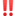  Συμβολικά το λευκό και το κόκκινο χρώμα το συναντάμε συχνά στη δεισιδαιμονία, όταν είναι να αποτρέψουμε κάποιο κακό.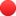 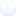 Ο «Μάρτης» φτιάχνεται την τελευταία ημέρα του Φεβρουαρίου και φοριέται στον καρπό του χεριού σαν βραχιόλι.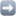  Καλώς να μας έρθεις Άνοιξη!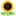 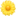 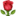 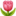 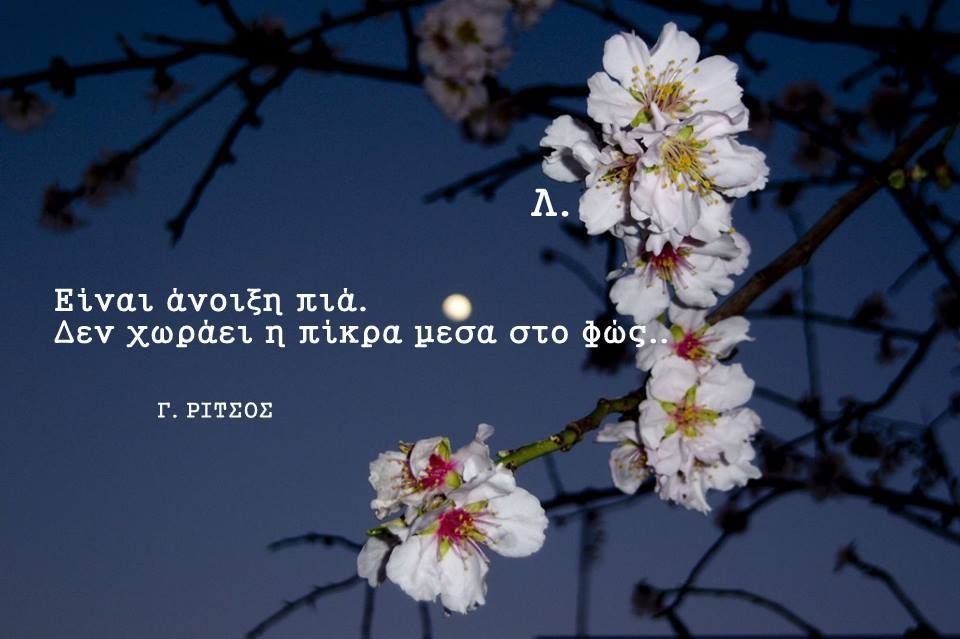 